Unit 8 Lesson 6: Hagamos libros de números (parte 1)WU Observa y pregúntate: Usemos todas las manos (Warm up)Student Task Statement¿Qué observas?
¿Qué te preguntas?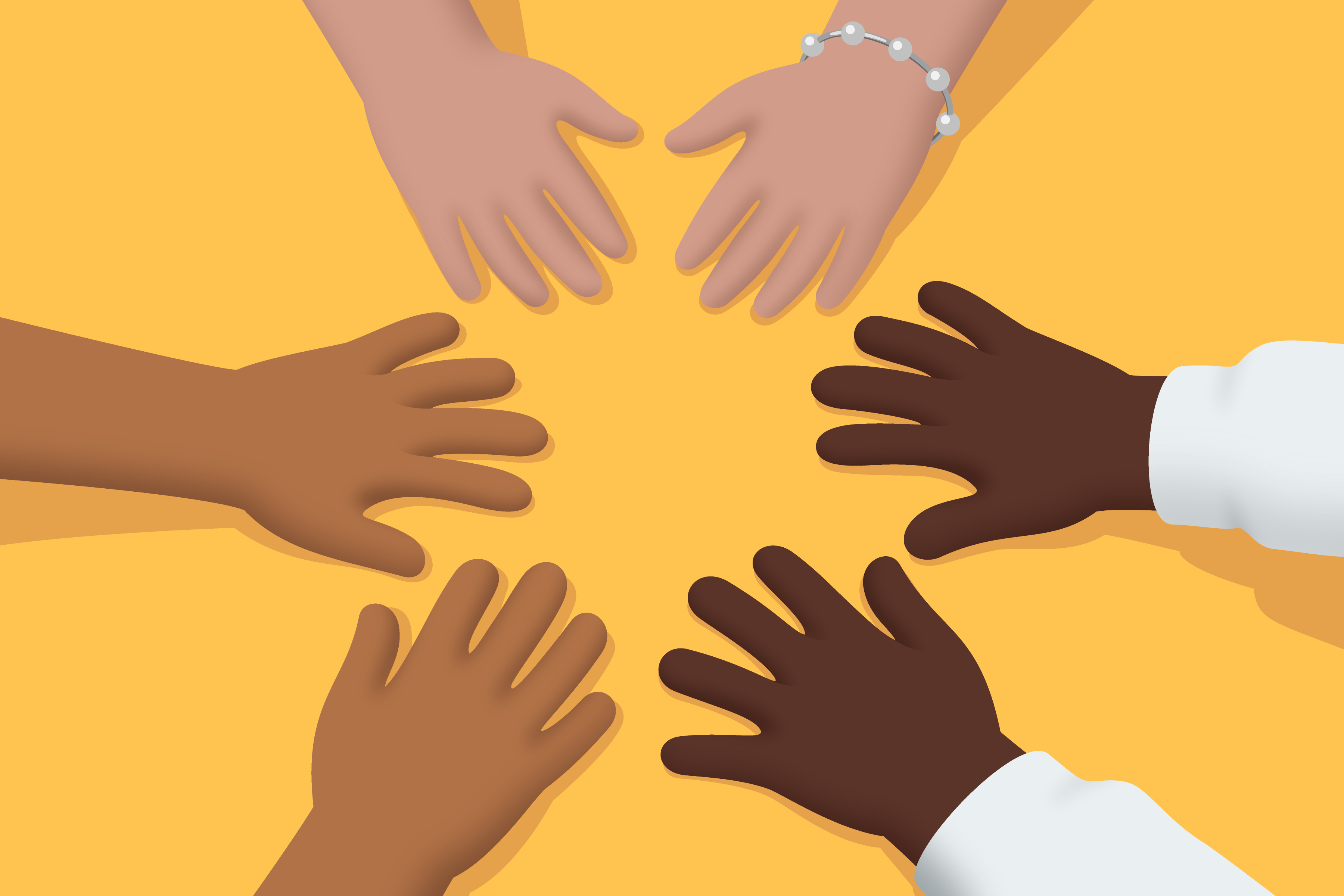 1 Exploremos libros de númerosStudent Task Statement2 Recorrido por la escuelaStudent Task Statement3 Centros: Momento de escogerStudent Task StatementEscoge un centro.Encuentra la pareja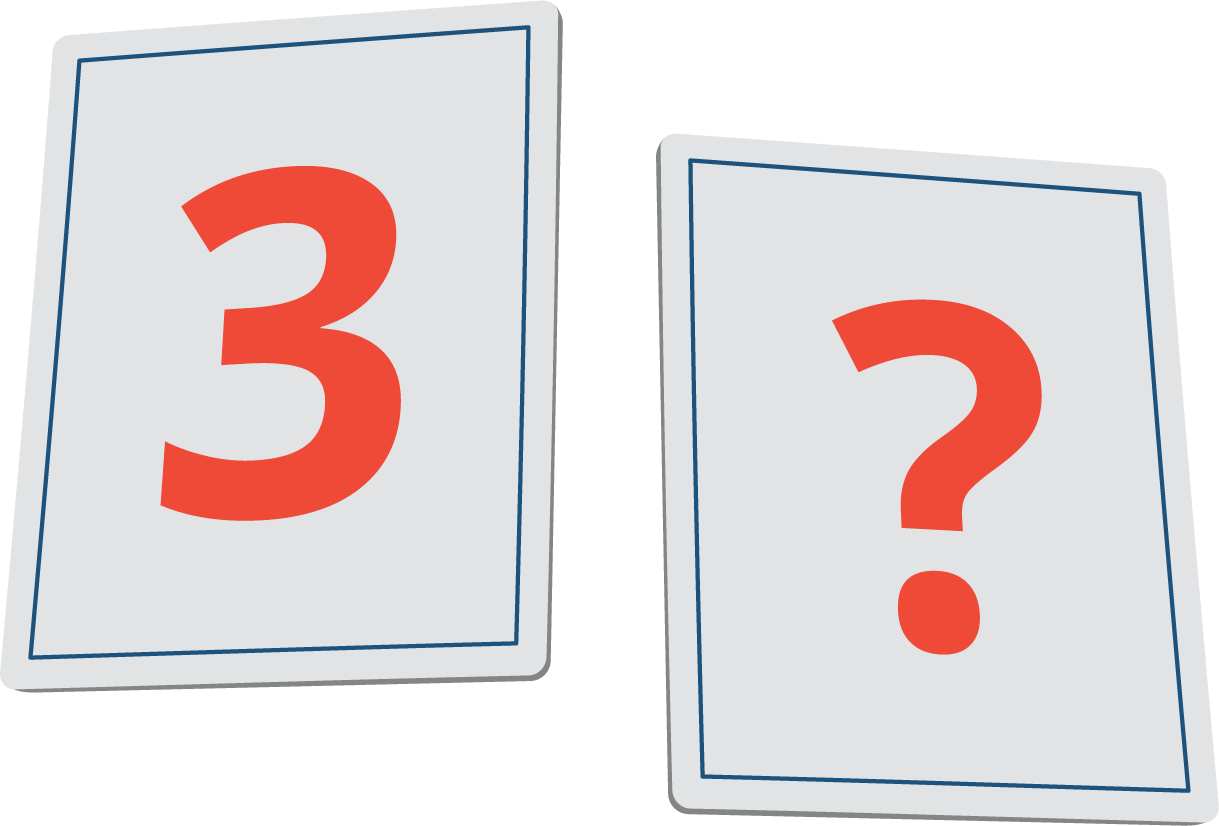 Historias matemáticas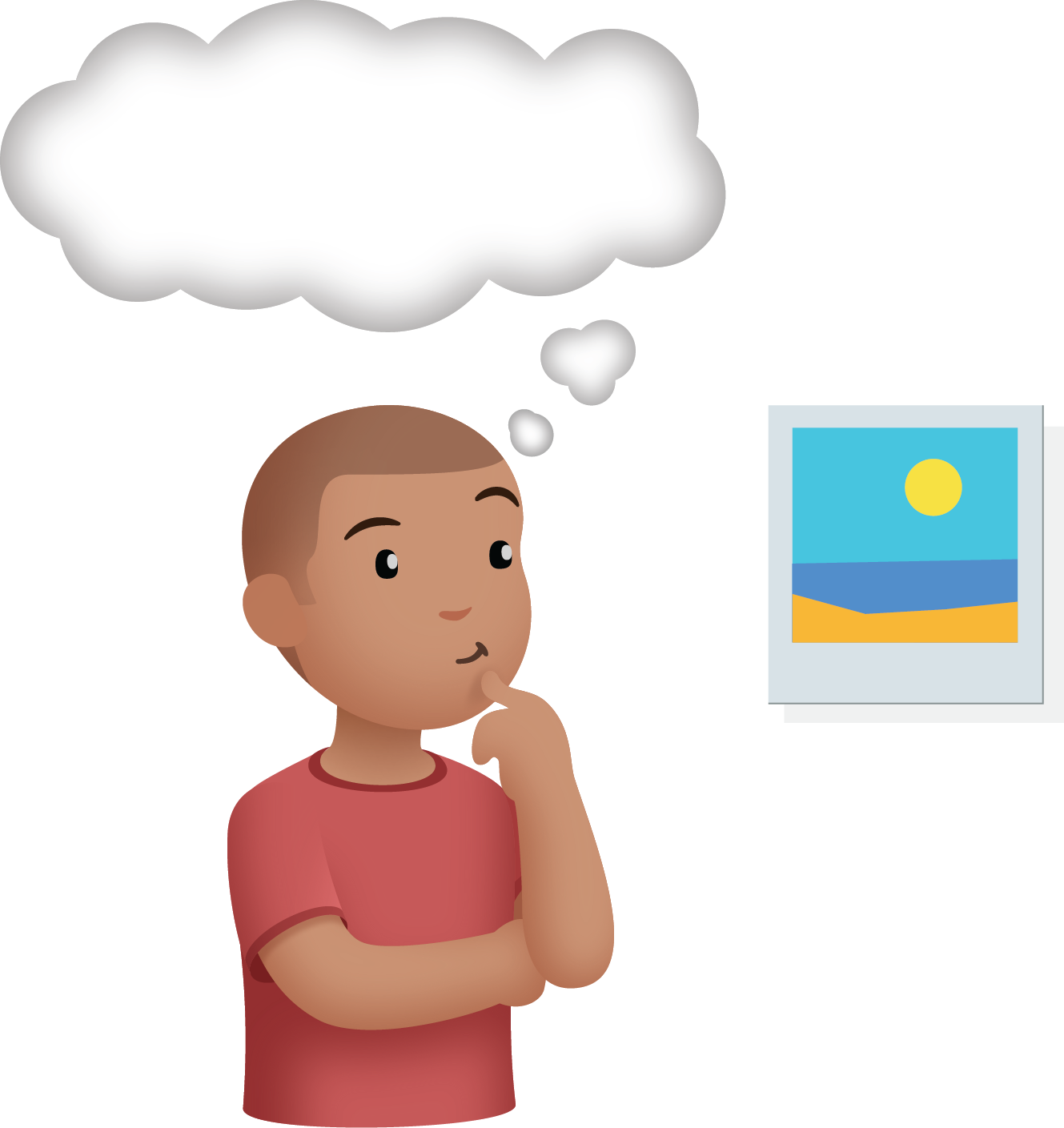 Construye figuras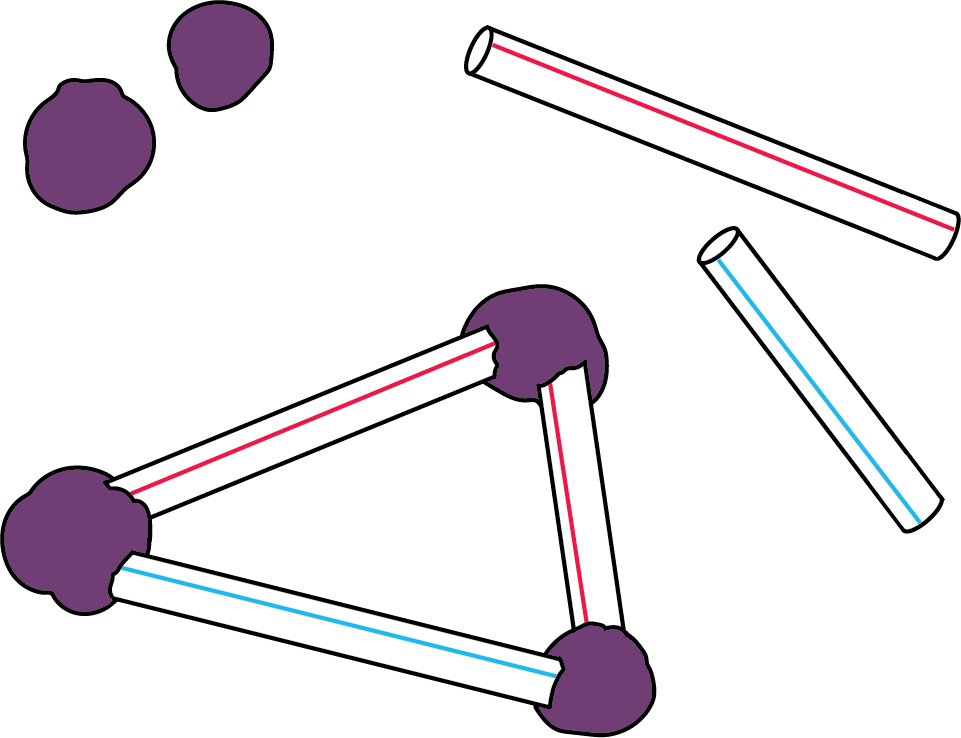 Formar o separar números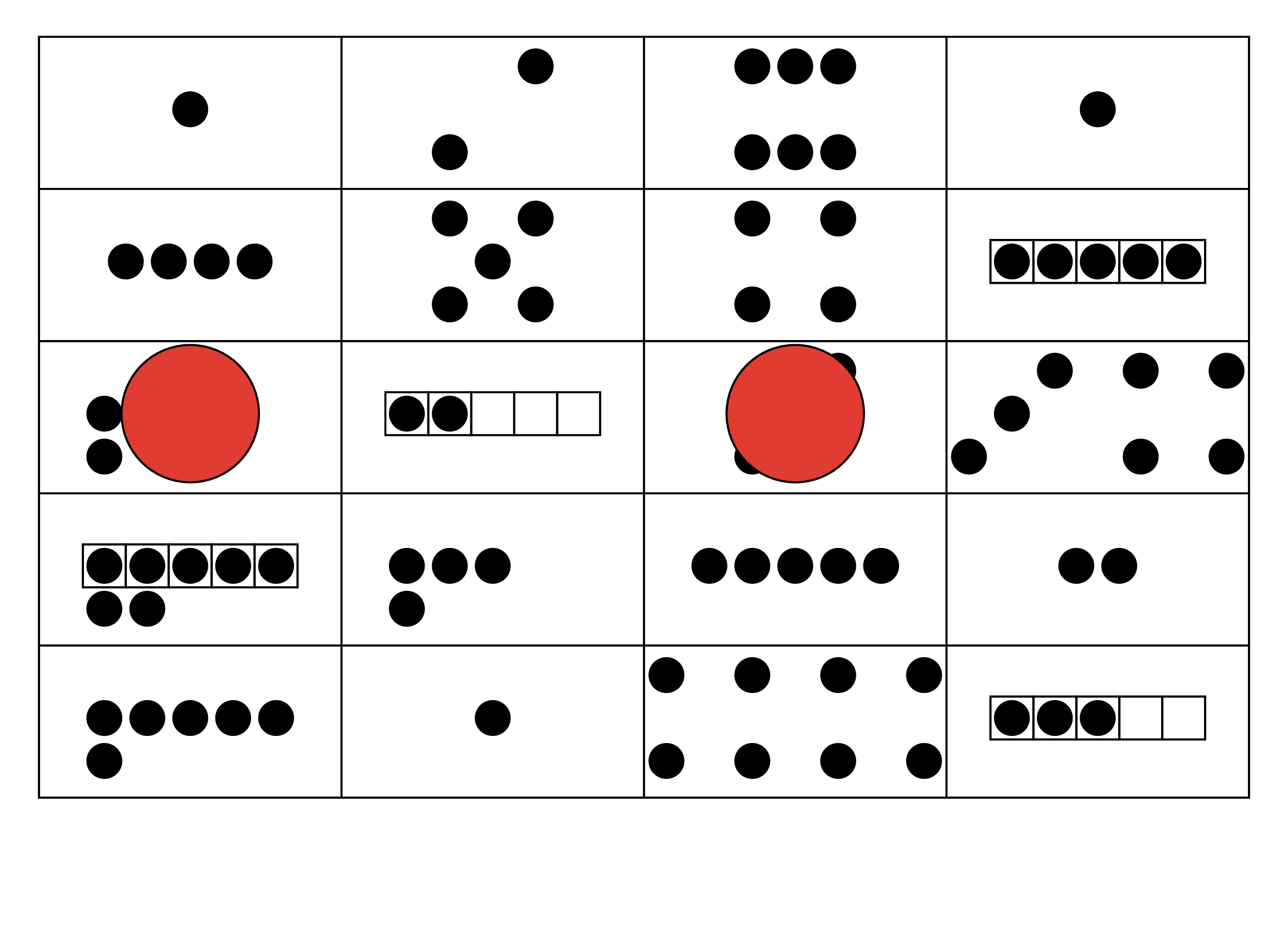 Libros de imágenes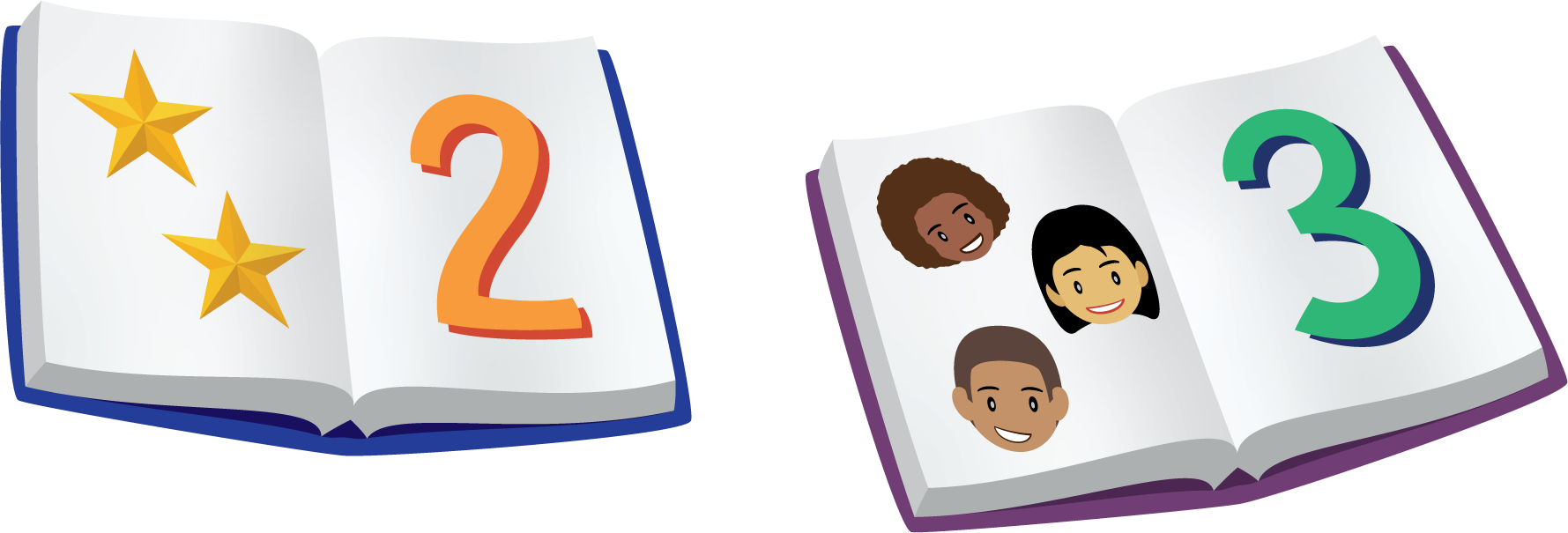 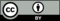 © CC BY 2021 Illustrative Mathematics®